Publicado en España el 08/02/2021 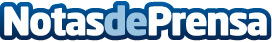 La app Nawaiam detecta el talento en el mundo laboral de forma inclusiva, tecnológica y contactlessNawaiam, consolidada en 8 países, es la multiherramienta para realizar todo tipo de procesos a nivel laboral por medio del juegoDatos de contacto:Diego Alarcón651427689Nota de prensa publicada en: https://www.notasdeprensa.es/la-app-nawaiam-detecta-el-talento-en-el-mundo Categorias: Nacional Emprendedores E-Commerce Software Recursos humanos Dispositivos móviles Innovación Tecnológica http://www.notasdeprensa.es